              Job ResumeCareer Objective To curve out a special place in the field that will help me to attain greater success in my career.  Personal Profile:Name                                        :       Prasad Date of Birth                              :      19/06/1993 Martial Status                            :       SingleReligion                                     :       HinduNationality                                 :       Indian  Hobbies                                   :       Playing Football, Cricket ,Travelling, Listening MusicCommunication Language        :       English, Hindi, Marathi & TuluEducational Qualification: B.Com graduateExperience: currently working in a firm called Achilles india pvt ltd as a Operational support and it has been almost a one year experience.Skills:Enthusiastic, Energetic, Adaptable, Patient & Friendly Willingness to learn. Effective communication skills. Good time management. Like to Travel outdoor Good in sports (i.e. Football, Athletics), District level Cricket playerClick to send CV No & get contact details of candidate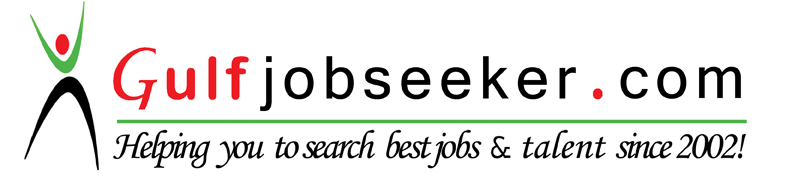 